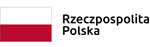 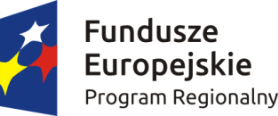 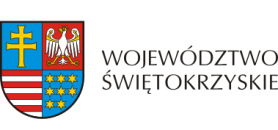 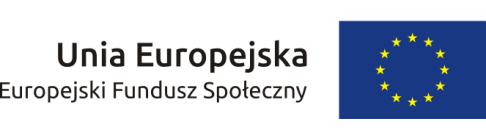 Projekt pn. „Stop wirusowi! Zapobieganie rozprzestrzenianiu się COVID-19 w województwie świętokrzyskim” realizowany przez Województwo Świętokrzyskie w ramach Regionalnego Programu Operacyjnego Województwa Świętokrzyskiego na lata 2014-2020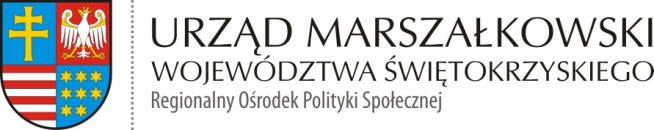 Załącznik nr 1 do umowypostępowanie znak: ROPS-II.052.3.21.2021Protokół Zdawczo-Odbiorczysporządzony w Kielcach w dniu ………….2021 roku w sprawie odbioru usługi realizowanej na podstawie umowy …………… zawartej w Kielcach w dniu ……….………. roku, 
w wyniku przeprowadzonego postępowania o zamówienie publiczne, zgodnie z załącznikiem Nr 1 uchwały Nr 2081/16 Zarządu Województwa Świętokrzyskiego z dnia 14 grudnia 2016 r. w sprawie: Zasad udzielania zamówień publicznych i regulaminu pracy komisji przetargowej pomiędzy:Zamawiającym: Województwem Świętokrzyskim - Urzędem Marszałkowskim Województwa Świętokrzyskiego z siedzibą w Kielcach, Al. IX Wieków Kielc 3, 25 – 516 Kielce, 
NIP: 9591506120 reprezentowanym przez: ………………………………………………………………………………………………….. …………………………………………………………………………………………………..iWykonawcą: 
…………………………………………………………………………………………………..…………………………………………………………………………………………………..Przedmiot umowy: 1. Przedmiotem zamówienia było świadczenie usługi Specjalisty ds. promocji w związku                     z realizacją projektu pn. „Stop wirusowi! Zapobieganie rozprzestrzenianiu się COVID – 19                   w województwie świętokrzyskim” realizowanego przez Województw Świętokrzyskie                    w ramach Programu Operacyjnego Województwa Świętokrzyskiego na lata 2014-2020.                      Oś Priorytetowa 9 Włączenie społeczne i walka z ubóstwem, Poddziałanie 9.2.3 Rozwój wysokiej jakości usług zdrowotnych w miesiącu …………..………….. 2021 r. Wykonawca zrealizował przedmiot zamówienia, a Zamawiający: - przyjął go bez zastrzeżeń stwierdzając, że wykonane zmówienie zostało zrealizowane zgodnie z zawartą umową; - przyjął go z zastrzeżeniami (wymienić): - nie przyjął go z powodu:………………………………		                      ……………………………………..ZAMAWIAJĄCY 								WYKONAWCA